РОССИЙСКАЯ ФЕДЕРАЦИЯКОСТРОМСКАЯ ОБЛАСТЬГАЛИЧСКИЙ МУНИЦИПАЛЬНЫЙ РАЙОНСОВЕТ ДЕПУТАТОВ ДМИТРИЕВСКОГО СЕЛЬСКОГО ПОСЕЛЕНИЯР Е Ш Е Н И Е« 28 » января 2021 года № 27О внесении изменений в решение Совета депутатов Дмитриевского сельского поселения от 25 декабря 2020 года № 18 «О бюджете Дмитриевского сельского поселения на 2021 год и на плановый период 2022 и 2023 годов»Рассмотрев представленные главой администрации Дмитриевского сельского поселения материалы о внесении изменений в бюджет сельского поселения на 2021 год и на плановый период 2022 и 2023 годов» Совет депутатов сельского поселения РЕШИЛ:1. Внести в решение Совета депутатов сельского поселения от 25 декабря 2020 года №18 «О бюджете Дмитриевского сельского поселения Галичского муниципального района Костромской области на 2021 год и на плановый период 2022 и 2023 годов» следующие изменения:1.1. пункт 1 изложить в новой редакции:«1. Утвердить основные характеристики бюджета сельского поселения на 2021 год:1) общий объем расходов бюджета сельского поселения в сумме 16309313 рублей;2) дефицит бюджета сельского поселения в сумме –824163 рубля.1.2. Приложения: № 5 «Распределение бюджетных ассигнований на 2021 год по разделам, подразделам, целевым статьям, группам и подгруппам, видам расходов классификации расходов бюджетов»; № 7 «Ведомственная структура расходов сельского поселения на 2021 год»; № 9 «Программа муниципальных внутренних заимствований Дмитриевского сельского поселения на 2021 год»; № 11 «Источники финансирования дефицита бюджета сельского поселения на 2021 год» изложить в следующей редакции согласно приложениям № 1, № 2, № 3, № 4 к настоящему решению.3. Настоящее решение вступает в силу со дня подписания и подлежит официальному опубликованию (обнародованию).Глава сельского поселения                                                                 А.В.ТютинПриложение 1 к решениюСовета депутатовДмитриевского сельского поселенияГаличского муниципального районаот « 28 » января . № 27Приложение 5 к решениюСовета депутатовДмитриевского сельского поселенияГаличского муниципального районаот «25» декабря . № 18Распределение бюджетных ассигнований на 2021 год по разделам, подразделам, целевым статьям, группам и подгруппам, видам расходов классификации расходов бюджетов Приложение 2 к решениюСовета депутатовДмитриевского сельского поселенияГаличского муниципального районаот « 28 » января 2021 г. № 27Приложение 7 к решениюСовета депутатовДмитриевского сельского поселенияГаличского муниципального районаот «25» декабря 2020 г. № 18Ведомственная структура расходов сельского поселения на 2021 годПриложение 3 к решениюСовета депутатовДмитриевского сельского поселенияГаличского муниципального районаот « 28 » января 2021 г. № 27Приложение 9 к решениюСовета депутатовДмитриевского сельского поселенияГаличского муниципального районаот «25» декабря 2020 г. № 18Программа муниципальных внутренних заимствований Дмитриевского сельского поселения на 2021 год( руб.)Приложение 4 к решениюСовета депутатовДмитриевского сельского поселенияГаличского муниципального районаот « 28 » января 2021 г. № 27Приложение 11 к решениюСовета депутатовДмитриевского сельского поселенияГаличского муниципального районаот «25» декабря 2020 г. № 18Источники финансирования дефицита бюджета сельского поселения на 2021 год( руб.)Наименование показателяРаздел, подразделЦелевая статьяВид расходовСумма( руб.)Общегосударственные вопросы01009122680Функционирование высшего должностного лица субъекта Российской Федерации и муниципального образования0102846835Глава Дмитриевского сельского поселения Галичского муниципального района0600000000846835Расходы на оплату труда работников муниципальных органов поселения0600000110846835Расходы на выплаты персоналу в целях обеспечения выполнения функций государственными (муниципальными) органами, казенными учреждениями, органами управления государственными внебюджетными фондами100846835Расходы на выплаты персоналу государственных (муниципальных) органов120846835Функционирование Правительства РФ, высших исполнительных органов государственной власти субъектов РФ, местных администраций 01041901265Центральный аппарат исполнительных органов местного самоуправления01000000001901265Расходы на оплату труда работников муниципальных органов поселения  01000001111784665Расходы на выплаты персоналу в целях обеспечения выполнения функций государственными органами, казенными учреждениями, органами управления государственными внебюджетными фондами1001784665Расходы на выплаты персоналу государственных (муниципальных) органов1201784665Расходы на обеспечение функций муниципальных органов поселения0100000191110000Закупка товаров, работ и услуг государственных (муниципальных нужд)200110000Иные закупки товаров, работ и услуг для обеспечения государственных (муниципальных) нужд240110000Осуществление переданных государственных полномочий Костромской области по составлению протоколов об административных правонарушениях01000720906600Закупка товаров, работ и услуг государственных (муниципальных) нужд2006600Иные закупки товаров, работ и услуг для обеспечения государственных (муниципальных) нужд2406600Резервные фонды01112000Резервный фонд администрации Дмитриевского сельского поселения  Галичского муниципального района Костромской области  04000000002000Иные бюджетные ассигнования8002000Резервные средства 8702000Другие общегосударственные вопросы01136372580Содержание и обслуживание казны администрации Дмитриевского сельского поселения050000000050500Закупка товаров, работ и услуг государственных (муниципальных) нужд20050500Иные закупки товаров, работ и услуг для обеспечения государственных (муниципальных) нужд24050500Прочие выплаты по обязательствам сельского поселения092000000040000Иные закупки товаров, работ и услуг для обеспечения государственных (муниципальных) нужд20040000Прочие выплаты по обязательствам сельского поселения24040000Учреждения по обеспечению хозяйственного обслуживания09300000000006143670Расходы на обеспечение деятельности (оказания услуг) подведомственных учреждений, в том числе на предоставление муниципальным бюджетным и автономным учреждениям субсидий09300005916143670Расходы на выплаты персоналу в целях обеспечения выполнения функций государственными (муниципальными) органами, казёнными учреждениями, органами управления государственными внебюджетными фондами  1005533670Расходы на выплаты персоналу казенных учреждений 1105533670Закупка товаров, работ и услуг для государственных (муниципальных) нужд200610000Иные закупки товаров, работ и услуг для обеспечения государственных (муниципальных) нужд240610000Межбюджетные трансферты на осуществление переданных полномочий контрольно-счетного органа поселений контрольно-счетному органу муниципального района0950070010114410Межбюджетные трансферты500114410Иные межбюджетные трансферты540114410Межбюджетные трансферты на осуществление передаваемых полномочий по внутреннему муниципальному контролю09500700206000Межбюджетные трансферты5006000Иные межбюджетные трансферты5406000Межбюджетные трансферты о передаче полномочий по осуществлению контроля в сфере закупок09500700405006000Межбюджетные трансферты5006000Иные межбюджетные  трансферты5406000Межбюджетные трансферты о передаче полномочий  организации ритуальных услуг населению09500700506000Межбюджетные трансферты5006000Иные межбюджетные трансферты5406000Межбюджетные трансферты на передачу полномочий по переданным полномочиям по определению поставщиков (подрядчиков, исполнителей) при осуществлении закупок товаров, работ, услуг конкурентными способами в форме: электронного аукциона, открытого конкурса, конкурса с ограниченным участием, двухэтапного конкурса, запроса предложений, запроса котировок09500700606000Межбюджетные трансферты5006000Иные межбюджетные трансферты5406000Национальная оборона0200241200Мобилизационная и вневойсковая подготовка0203241200Осуществление первичного воинского учета на территориях, где отсутствуют военные комиссариаты0300051180241200Расходы на выплаты персоналу в целях обеспечения выполнения функций государственными органами, казенными учреждениями, органами управления государственными внебюджетными фондами100211785Расходы на выплаты персоналу казенных учреждений120211785Закупка товаров, работ и услуг для государственных (муниципальных) нужд20029415Иные закупки товаров, работ и услуг для обеспечения государственных (муниципальных) нужд24029415Национальная безопасность и правоохранительная деятельность0300150000Предупреждение и ликвидация последствий чрезвычайных ситуаций природного и техногенного характера, гражданская оборона0309150000Мероприятия по предупреждению и  ликвидация чрезвычайных ситуаций и стихийных бедствий 0940000000150000Закупка товаров, работ и услуг для государственных (муниципальных) нужд200150000Иные  закупки товаров, работ и услуг для государственных (муниципальных) нужд240150000Национальная экономика04003613560Сельское хозяйство и рыболовство0405270000Расходы на финансирование по мероприятию по борьбе с борщевиком «Сосновского»340000S2250270000Закупка товаров, работ и услуг для государственных (муниципальных) нужд200270000Иные закупки товаров, работ и услуг для обеспечения государственных (муниципальных) нужд240270000Дорожное хозяйство04093343560Дорожное хозяйство31500000003343560Содержание и ремонт автомобильных дорог в границах Дмитриевского сельского поселения за счёт средств дорожного фонда31500200902702100Закупка товаров, работ и услуг государственных (муниципальных) нужд2002702100Иные закупки товаров, работ и услуг для обеспечения государственных (муниципальных) нужд2402702100Расходы на проектирование, капитальный ремонт и ремонт автомобильных дорог в границах Дмитриевского сельского поселения за счет средств дорожного фонда31500S1190641460Закупка товаров, работ и услуг государственных (муниципальных) нужд200641460Иные закупки товаров, работ и услуг для обеспечения государственных (муниципальных) нужд240641460Жилищно-коммунальное хозяйство05001829073Жилищное хозяйство050150000Мероприятия в области жилищного хозяйства360002003050000Закупка товаров, работ и услуг для государственных (муниципальных) нужд20050000Иные закупки товаров, работ и услуг для обеспечения государственных (муниципальных) нужд24050000Коммунальное хозяйство050220000Содержание и обслуживание  казны Дмитриевского сельского поселения050000000020000Закупка товаров, работ и услуг для государственных (муниципальных) нужд20020000Иные закупки товаров, работ и услуг для обеспечения государственных (муниципальных) нужд24020000Благоустройство05031759073Уличное освещение3620020050300000Закупка товаров, работ и услуг государственных (муниципальных) нужд200300000Иные закупки товаров, работ и услуг для обеспечения государственных (муниципальных) нужд240300000Прочие мероприятия в области благоустройства поселений36200200701459073Закупка товаров, работ и услуг государственных (муниципальных) нужд2001459073Иные закупки товаров, работ и услуг для обеспечения государственных (муниципальных) нужд2401459073Культура, кинематография 08001312800Культура 08011312800Межбюджетные трансферты на осуществление передаваемых полномочий по культуре095007003090000Межбюджетные трансферты50090000Иные межбюджетные трансферты54090000Учреждения культуры и мероприятия в сфере культуры и кинематографии4400000591807000Закупка товаров, работ и услуг для государственных (муниципальных) нужд200700000Иные закупки товаров, работ и услуг для обеспечения государственных (муниципальных) нужд240700000Иные бюджетные ассигнования800107000Уплата налогов и сборов850107000Библиотеки4420000591415800Закупка товаров, работ и услуг для государственных (муниципальных) нужд200415800Иные закупки товаров, работ и услуг для обеспечения государственных (муниципальных) нужд240415800Социальная политика100040000Пенсионное обеспечение1001491000000040000Доплаты к пенсиям, дополнительное пенсионное обеспечение491008001040000Доплата к пенсиям муниципальных служащих30040000Социальное обеспечение и иные выплаты населению31040000Публичные нормативные социальные выплаты гражданам40000Итого:16309313Наименование расходовВедомствоРазделРазделПодразделЦелеваястатьяВидрасходовСумма(руб.)Администрация Дмитриевского сельского поселения99916309313Общегосударственные вопросы99901019122680Функционирование высшего должностного лица субъекта Российской Федерации и муниципального образования999010102846835Глава Дмитриевского сельского поселения Галичского муниципального района9990101020600000000846835Расходы на оплату труда работников муниципальных органов поселения9990101020600000110846835Расходы на выплаты персоналу в целях обеспечения выполнения функций государственными (муниципальными) органами, казенными учреждениями, органами управления государственными внебюджетными фондами999010102060000110100846835Расходы на выплаты персоналу государственных (муниципальных) органов9990101020600000110120846835Функционирование Правительства Российской Федерации, высших органов исполнительной власти субъектов РФ, местных администраций9990101041901265Центральный аппарат исполнительных органов местного самоуправления99901010401000000001901165Расходы на оплату труда работников муниципальных органов поселения99901010401000001111784665Расходы на выплаты персоналу в целях обеспечения выполнения функций государственными органами, казенными учреждениями, органами управления государственными внебюджетными фондами99901010401000001111001784665Расходы на выплаты государственных (муниципальных) органов99901010401000001111201784665Расходы на обеспечение функций муниципальных органов поселения9990101040100000191110000Закупка товаров, работ и услуг для государственных (муниципальных нужд)9990101040100000191200110000Иные закупки товаров, работ и услуг для обеспечения государственных (муниципальных) нужд9990101040100000191240110000Осуществление преданных государственных полномочий Костромской области по составлению протоколов об административных правонарушениях99901010401000720906600Закупка товаров, работ и услуг для государственных (муниципальных нужд)99901010401000720902006600Иные закупки товаров, работ и услуг для обеспечения государственных (муниципальных) нужд99901010401000720902406600Резервные фонды9990101112000Резервные фонды99901011104000000002000Иные бюджетные ассигнования99901011104000000008002000Резервные средства99901011104000000008702000Другие общегосударственные вопросы9990101136372580Содержание и обслуживание казны администрации Дмитриевского сельского поселения999010113050000000050500Закупка товаров, работ и услуг государственных (муниципальных) нужд999010113050000000020050500Иные закупки товаров, работ и услуг для обеспечения государственных (муниципальных) нужд999010113050000000024050500Прочие выплаты по обязательствам сельского поселения999010113092000000040000Закупка товаров, работ и услуг государственных (муниципальных) нужд999010113092000000020040000Иные закупки товаров, работ и услуг для обеспечения государственных (муниципальных) нужд999010113092000000024040000Расходы на обеспечение деятельности (оказания услуг) подведомственных учреждений, в том числе на предоставление муниципальным бюджетным и автономным учреждениям субсидий99901011309300005916143670Расходы на выплаты персоналу в целях обеспечения выполнения функций государственными (муниципальными) органами, казёнными учреждениями, органами управления государственными внебюджетными фондами 99901011309300005911005533670Расходы на выплату персоналу казенных учреждений99901011309300005911105533670Закупка товаров, работ и услуг для государственных (муниципальных) нужд9990101130930000591200610000Иные закупки товаров, работ и услуг для обеспечения государственных (муниципальных) нужд9990101130930000591240610000Межбюджетные трансферты на осуществление переданных полномочий контрольно-счетного органа поселений контрольно-счетному органу муниципального района9990101130950070010114410Межбюджетные трансферты9990101130950070010500114410Иные межбюджетные трансферты9990101130950070010540114410Межбюджетные трансферты на осуществление переданных администрации Галичского муниципального района полномочий Дмитриевскому поселения по внутреннему муниципальному контролю99901011309500700206000Межбюджетные трансферты99901011309500700205006000Иные межбюджетные трансферты99901011309500700205406000Межбюджетные трансферта о передачи полномочий по осуществлению контроля в сфере закупок99901011309500700406000Межбюджетные трансферты99901011309500700405006000Иные межбюджетные трансферты99901011309500700405406000Межбюджетные трансферты о передаче полномочий организации ритуальных услуг населению99901011309500700506000Межбюджетные трансферты99901011309500700505006000Иные межбюджетные трансферты99901011309500700505406000Межбюджетные трансферты на передачу полномочий по переданным полномочиям по определению поставщиков (подрядчиков, исполнителей) при осуществлении закупок товаров, работ, услуг конкурентными способами в форме: электронного аукциона, открытого конкурса, конкурса с ограниченным участием, двухэтапного конкурса, запроса предложений, запроса котировок99901011309500700606000Межбюджетные трансферты99901011309500700605006000Иные межбюджетные трансферты99901011309500700605406000Национальная оборона9990202241200Мобилизационная и вневойсковая подготовка999020203241200Осуществление первичного воинского учета на территориях, где отсутствуют военные комиссариаты9990202030300051180241200Расходы на выплаты персоналу в целях обеспечения выполнения функций государственными (муниципальными) органами, казенными учреждениями, органами управления государственными внебюджетными фондами9990202030300051180100211785Расходы на выплаты персоналу государственных (муниципальных) органов9990202030300051180120211785Закупка товаров, работ и услуг для государственных (муниципальных нужд)999020203030005118020029415Иные закупки товаров, работ и услуг для обеспечения государственных (муниципальных) нужд999020203030005118024029415Национальная безопасность и правоохранительная деятельность999030300150000Защита населения и территории от чрезвычайных ситуаций природного и техногенного характера, гражданская оборона999030309150000Защита населения и территории от чрезвычайных ситуаций природного и техногенного характера, гражданская оборона9990303090940000000150000Закупка товаров, работ и услуг для обеспечения государственных (муниципальных) нужд9990303090940000000200150000Иные закупки товаров, работ и услуг для обеспечения государственных (муниципальных) нужд9990303090940000000240150000Национальная экономика9990404003613560Сельское хозяйство и рыболовство9990404050000000000270000Расходы на финансирование по мероприятию по борьбе с борщевиком «Сосновского»99904040534000S2250270000Закупка товаров, работ и услуг для государственных (муниципальных) нужд99904040534000S2250200270000Иные закупки товаров, работ и услуг для обеспечения государственных (муниципальных) нужд99904040534000S2250240270000Дорожное хозяйство9990404093343560Содержание и ремонт автомобильных дорог в границах  Дмитриевского сельского поселения за счёт средств дорожного фонда99904040931500200902702100Закупка товаров, работ и услуг для государственных (муниципальных нужд)99904040931500200902002702100Иные закупки товаров, работ и услуг для обеспечения государственных99904040931500200902402702100Расходы на проектирование, капитальный ремонт и ремонт автомобильных дорог в границах Дмитриевского сельского поселения99904040931500S1190641460Закупка товаров, работ и услуг для государственных (муниципальных нужд)99904040931500S1190200641460Иные закупки товаров, работ и услуг для обеспечения государственных99904040931500S1190240641460Жилищно-коммунальное хозяйство99905051829073Жилищное хозяйство99905050150000Мероприятия в области жилищного хозяйства999050501360002003050000Закупка товаров, работ и услуг для государственных (муниципальных) нужд999050501360002003020050000Иные закупки товаров, работ и услуг для обеспечения государственных (муниципальных) нужд999050501360002003024050000Коммунальное хозяйство99905050220000Содержание и обслуживание казны Дмитриевского сельского поселения999050502050000000020000Закупка товаров, работ и услуг для государственных (муниципальных) нужд999050502050000000020020000Иные закупки товаров, работ и услуг для обеспечения государственных (муниципальных) нужд999050502050000000024020000Благоустройство9990505031759073Уличное освещение9990505033620020050300000Закупка товаров, работ и услуг для государственных (муниципальных нужд)9990505033620020050200300000Иные закупки товаров, работ и услуг для обеспечения государственных (муниципальных) нужд9990505033620020050240300000Прочие мероприятия в области благоустройства99905050336200200701459073Закупка товаров, работ и услуг для государственных (муниципальных нужд)99905050336200200702001459073Иные закупки товаров, работ и услуг для обеспечения государственных (муниципальных) нужд99905050336200200702401459073Культура, кинематография99908081312800Культура0808011312800Межбюджетные трансферты на осуществление передаваемых полномочий по культуре999080801095007003090000Межбюджетные трансферты999080801095007003050090000Иные межбюджетные трансферты999080801095007003054090000Учреждения культуры и мероприятие в сфере культуры и кинематографии9990808014400000000807000Расходы на обеспечение деятельности (оказание услуг) подведомственных учреждений, в том числе на предоставление муниципальным бюджетам и автономным учреждениям субсидий9990808014400000591807000Закупка товаров, работ и услуг государственных (муниципальных нужд)9990808014400000591200700000Иные закупки товаров, работ и услуг для обеспечения государственных (муниципальных) нужд9990808014400000591240700000Иные бюджетные ассигнования9990808014400000591800107000Уплата сборов и иных платежей9990808014400000591850107000Библиотеки9990808014420000000415800Расходы на обеспечение деятельности (оказание услуг) подведомственных учреждений, в том числе на предоставление муниципальным бюджетам и автономным учреждениям субсидий9990808014420000591415800Закупка товаров, работ и услуг для государственных (муниципальных нужд)9990808014420000591200415800Иные закупки товаров, работ и услуг для обеспечения государственных (муниципальных) нужд9990808014420000591240415800Социальная политика999101040000Пенсионное обеспечение99910100140000Доплаты к пенсиям муниципальным служащим поселения999101001491000000040000Доплаты к пенсиям муниципальных служащих999100101491008001040000Социальное обеспечение и иные выплаты населению999100101491008001030040000Публичные нормативные социальные выплаты999100101491008001031040000НаименованиеСуммаКредитные соглашения и договоры, заключенные с кредитными организациями от имени муниципального образования получение кредитовпогашение основной суммы долга824163824163КодНаименованиеСумма01 00 00 00 00 0000 000Источники внутреннего финансирования дефицитов бюджетов82416301 02 00 00 00 0000 000Кредиты кредитных организаций в валюте Российской Федерации82416301 02 00 00 00 0000 700Получение кредитов покредитных организаций в валюте Российской Федерации82416301 02 00 00 10 0000 710Получение кредитов от кредитных организаций бюджетами поселений в валюте Российской Федерации82416301 05 00 00 00 0000 000Изменение остатков средств на счетах по учету средств бюджета001 05 00 00 00 0000 000Увеличение остатков средств бюджетов-1610525301 05 02 00 00 0000 500Увеличение прочих остатков средств бюджетов -1610525301 05 02 01 00 0000 510Увеличение прочих остатков денежных средств бюджетов-1610525301 05 02 01  10 0000 510Увеличение прочих остатков денежных средств бюджетов  поселений-1610525301 05 00 00 00 0000 600Уменьшение остатков средств бюджетов1630931301 05 02 00 00 0000 600Уменьшение прочих остатков средств бюджетов 1630931301 05 02 01 00 0000 610Уменьшение прочих остатков денежных средств бюджетов1630931301 05 02 01 10 0000 610 Уменьшение прочих остатков денежных средств бюджетов  поселений16309313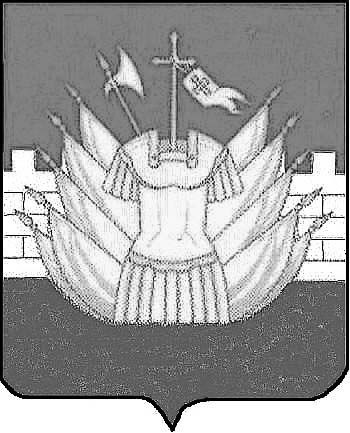 